ЧЕРКАСЬКА ОБЛАСНА РАДАР І Ш Е Н Н Я20.12.2019  										№ 34-63/VIIПро виведення депутатівЧеркаської обласної радизі складу постійнихкомісій обласної радиВідповідно до пункту 2 частини першої статті 43 Закону України
"Про місцеве самоврядування в Україні", абзацу першого частини другої
статті 20 Закону України "Про статус депутатів місцевих рад", Регламенту Черкаської обласної ради VII скликання, затвердженого рішенням обласної ради від 19.02.2016 № 3-3/VII (із змінами), Положення про постійні комісії обласної ради, затвердженого рішенням обласної ради від 19.02.2016 № 3-5/VII (із змінами), враховуючи рішення обласної ради від 29.10.2019 № 33-2/VII
"Про обрання голови Черкаської обласної ради", від 05.11.2019 № 33-4/VII
"Про обрання заступника голови Черкаської обласної ради", обласна рада 
в и р і ш и л а:1. Вивести депутата обласної ради ПІДГОРНОГО Анатолія Вікторовича зі складу постійної комісії обласної ради з питань соціально-економічного розвитку, бюджету та фінансів у зв’язку з обранням його головою Черкаської обласної ради.2. Вивести депутата обласної ради СЕГЕДУ Андрія Віталійовича
зі складу постійної комісії обласної ради з питань агропромислового розвитку та земельних відносин у зв’язку з обранням його заступником голови Черкаської обласної ради.Голова									А. ПІДГОРНИЙ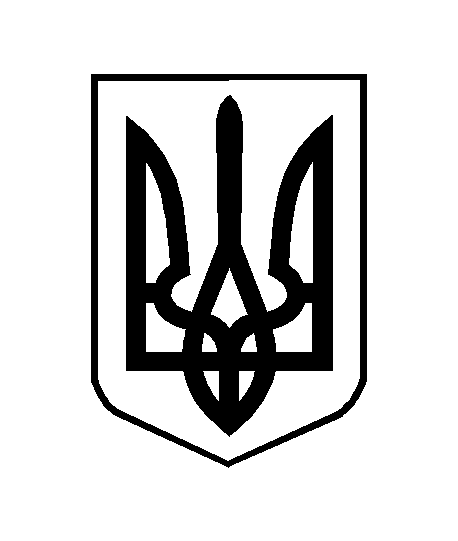 